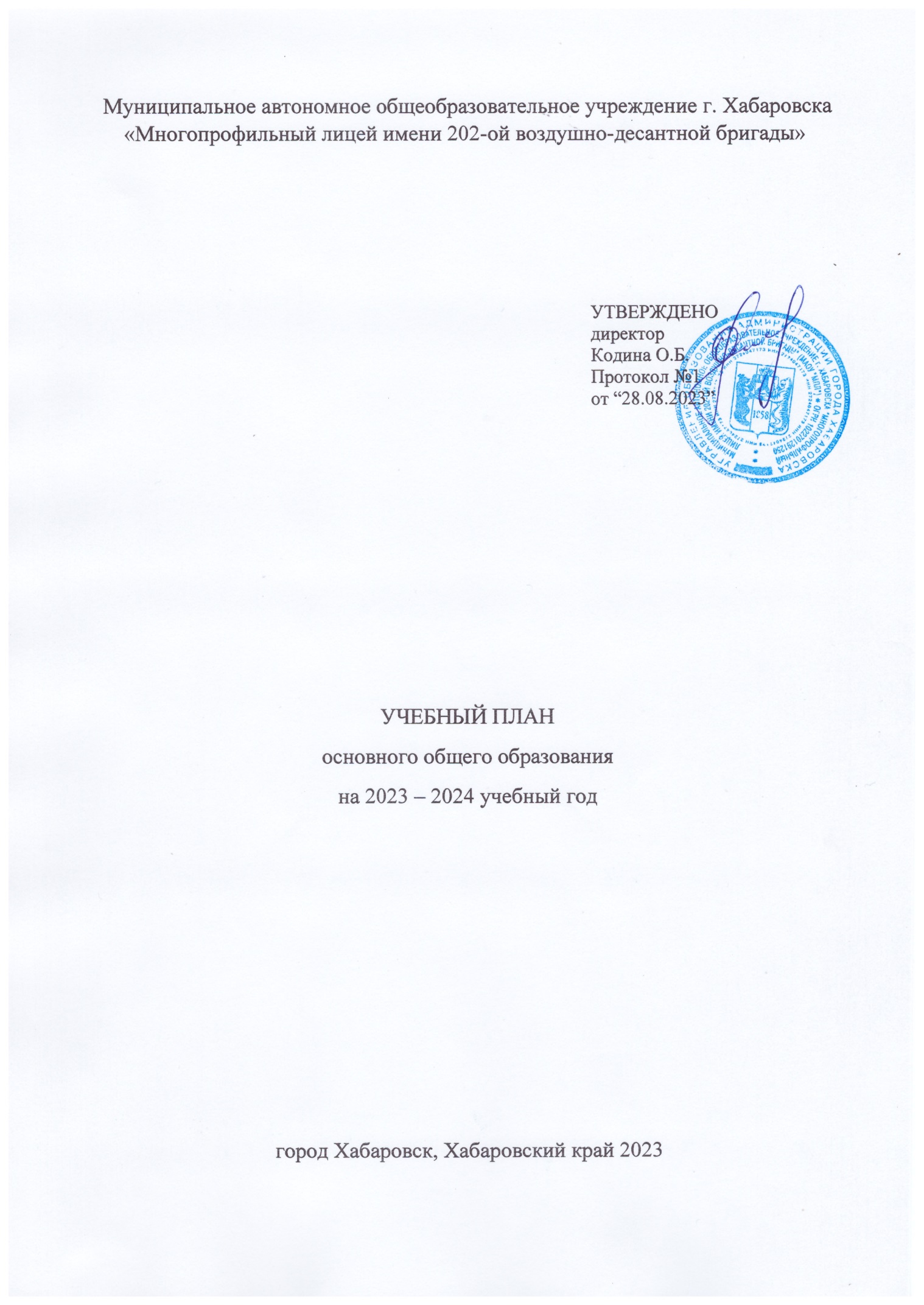 ПОЯСНИТЕЛЬНАЯ ЗАПИСКАУчебный план основного общего образования Муниципального автономного общеобразовательного учреждения  «Многопрофильный лицей имени 202-ой воздушно-десантной бригады» (далее - учебный план) для 5-9 классов, реализующих основную образовательную программу основного общего образования, соответствующую ФГОС ООО (приказ Министерства просвещения Российской Федерации от 31.05.2021 № 287 «Об утверждении федерального государственного образовательного стандарта основного общего образования»), фиксирует общий объём нагрузки, максимальный объём аудиторной нагрузки обучающихся, состав и структуру предметных областей, распределяет учебное время, отводимое на их освоение по классам и учебным предметам.Учебный план является частью образовательной программы Муниципального автономного общеобразовательного учреждения «Многопрофильный лицей имени 202-ой воздушно-десантной бригады», разработанной в соответствии с ФГОС основного общего образования, с учетом Федеральной образовательной программой основного общего образования, и обеспечивает выполнение санитарно-эпидемиологических требований СП 2.4.3648-20 и гигиенических нормативов и требований СанПиН 1.2.3685-21.Учебный год в Муниципальном автономном общеобразовательном учреждении «Многопрофильный лицей имени 202-ой воздушно-десантной бригады» начинается 01.09.2023 и заканчивается 31.05.2023. Продолжительность учебного года в 5-9 классах составляет 34 учебные недели. Учебные занятия для учащихся 5-9 классов проводятся по 6-ти дневной учебной неделе.Максимальный объем аудиторной нагрузки обучающихся в неделю составляет в 5 классе – 32 часа, в 6 классе – 33 часа, в 7 классе – 35 часов, в  8-9 классах – 36 часов.Учебный план состоит из двух частей — обязательной части и части, формируемой участниками образовательных отношений. Обязательная часть учебного плана определяет состав учебных предметов обязательных предметных областей.Часть учебного плана, формируемая участниками образовательных отношений, обеспечивает реализацию индивидуальных потребностей обучающихся. Время, отводимое на данную часть учебного плана внутри максимально допустимой недельной нагрузки обучающихся, может быть использовано: на проведение учебных занятий, обеспечивающих различные интересы обучающихсяОбласть включает в себя изучение предмета математика в 5-6 классах в объёме 5 часов в неделю, в 7-9 классах на изучение алгебры и геометрии отводится 6 часов в неделю и 8 часов в неделю в классах с углубленным изучением математике (увеличение часов производится за счет компонента ОУ). В 8-х, 9-х классах в лицее проводится углубленное изучение отдельных предметов: 8а, 8б, 9а, 9б (математические). Поэтому в этих классах в учебном плане за счет лицейского компонента увеличено число часов на изучение математики: 8 а, 8б кл. - алгебра-5 часов, геометрия-3 часа; 9а, 9б кл. - алгебра-5 часов, геометрия-3 часа.Часть учебного плана, формируемая участниками образовательных отношений распределена следующим образом. Для подготовки учащихся к углубленному восприятию материала на второй ступени обучения, повышения интереса к отдельным предметам, развитию мышления учащихся: в 5-6-х классах, в качестве факультативного курса вводится «Естествознание» - 2 часа в неделю (68 часов в год); в 5-6-х классах, 8В, 8Г вводится факультативный курс «Наглядная геометрия» - 1 час в неделю (34 часа в год); в 5-х классах вводится факультативный курс «География» - 1 час в неделю (34 часа в год); 7-х классах вводится факультативный курс по химии - 1 час в неделю (34 часа в год); в 7-х классах вводится факультативный курс «Информатика» - 1 час в неделю (34 часа в год); в 8В, 8Г, 9В классах вводится факультативный курс «Физика» - 1 час в неделю (34 часа в год); в 9В классе вводится факультативный курс «Информатика» - 1 час в неделю (34 часа в год); в 8-х, 9-х классах вводится факультативный курс «Черчение» - 1 час в неделю (34 часа в год).В Муниципальном автономном общеобразовательном учреждении «Многопрофильный лицей имени 202-ой воздушно-десантной бригады» языком обучения является русский язык.При изучении предметов английский язык, информатика, технология, физическая культура осуществляется деление учащихся на подгруппы.Промежуточная аттестация – процедура, проводимая с целью оценки качества освоения обучающимися части содержания (четвертное оценивание) или всего объема учебной дисциплины за учебный год (годовое оценивание).Промежуточная/годовая аттестация обучающихся за триместр осуществляется в соответствии с календарным учебным графиком.Все предметы обязательной части учебного плана оцениваются по триместрам. Предметы из части, формируемой участниками образовательных отношений, оцениваются в соответствии с локальным актом лицея по итогам триместра. Промежуточная аттестация проходит на последней учебной неделе триместра. Формы и порядок проведения промежуточной аттестации определяются «Положением о формах, периодичности и порядке
текущего контроля успеваемости и промежуточной аттестации обучающихся Муниципального автономного общеобразовательного учреждения  «Многопрофильный лицей имени 202-ой воздушно-десантной бригады». Форма проведения промежуточной аттестации учащихся 5-8-х, 10 классах 2023-2024 учебного года5, 6 классы7 классы8 классыОсвоение основной образовательной программ основного общего образования завершается итоговой аттестацией. Нормативный срок освоения основной образовательной программы основного общего образования составляет 5 лет.УЧЕБНЫЙ ПЛАН№ п/пСроки проведенияПредмет Форма 11   1Апрель-майИЗО, музыка, технологияФестиваль искусств (выставка работ творчества, отчетный концерт)2Апрель-майБиология, физическая культураФестиваль здорового образа жизни3Апрель-майГеография, историяЗащита творческого проекта4Апрель-майИностранный языкЗащита проекта5Апрель-майЛитератураЗащита реферата6Апрель-майРусский языкПисьменный экзамен в тестовой форме7Апрель-майМатематика Письменный экзамен в тестовой форме№ п/пСроки проведенияПредмет Форма 11   1Апрель-майИЗО, музыка, технологияФестиваль искусств (выставка работ творчества, отчетный концерт)2Апрель-майБиология, физическая культураФестиваль здорового образа жизни3Апрель-майГеография, историяЗащита творческого проекта4Апрель-майИностранный языкЗащита проекта5Апрель-майЛитератураЗащита реферата6Апрель-майФизикаПисьменный экзамен в тестовой форме7Апрель-майМатематика Письменный экзамен в тестовой форме№ п/пСроки проведенияПредмет Форма 11   1Апрель-майИЗО, музыка, технологияФестиваль искусств (выставка работ творчества, отчетный концерт)2Апрель-майБиология, физическая культураФестиваль здорового образа жизни3Апрель-майГеография, историяЗащита творческого проекта4Апрель-майИностранный языкЗащита проекта5Апрель-майЛитератураЗащита реферата6Апрель-майРусский языкУстный экзамен7Апрель-майИнформатика и ИКТПисьменный экзамен в тестовой формеПредметная областьУчебный предметКоличество часов в неделюКоличество часов в неделюКоличество часов в неделюКоличество часов в неделюКоличество часов в неделюКоличество часов в неделюКоличество часов в неделюКоличество часов в неделюКоличество часов в неделюКоличество часов в неделюКоличество часов в неделюКоличество часов в неделюКоличество часов в неделюКоличество часов в неделюКоличество часов в неделюКоличество часов в неделюКоличество часов в неделюКоличество часов в неделюКоличество часов в неделюПредметная областьУчебный предмет5а5б5в5г6а6б6в6г7а7б7в7г8а8б8в8г9а9б9вОбязательная частьОбязательная частьОбязательная частьОбязательная частьОбязательная частьОбязательная частьОбязательная частьОбязательная частьОбязательная частьОбязательная частьОбязательная частьОбязательная частьОбязательная частьОбязательная частьОбязательная частьОбязательная частьОбязательная частьОбязательная частьОбязательная частьОбязательная частьОбязательная частьРусский язык и литератураРусский язык5555666655553333333Русский язык и литератураЛитература3333333322222222333Иностранные языкиИностранный язык3333333333333333333Математика и информатикаМатематика5555555500000000000Математика и информатикаАлгебра0000000044445544554Математика и информатикаГеометрия0000000022223322332Математика и информатикаВероятность и статистика0000000011111111111Математика и информатикаИнформатика0000000011111111111Общественно-научные предметыИстория2222222222222222222Общественно-научные предметыОбществознание0000111111111111111Общественно-научные предметыГеография1111111122222222222Естественно-научные предметыФизика0000000022222222333Естественно-научные предметыХимия0000000000002222222Естественно-научные предметыБиология1111111111112222222ИскусствоИзобразительное искусство1111111111110000000ИскусствоМузыка1111111111111111000ТехнологияТехнология2222222222221111111Физическая культура и основы безопасности жизнедеятельностиФизическая культура2222222222222222222Физическая культура и основы безопасности жизнедеятельностиОсновы безопасности жизнедеятельности0000000000001111111Основы духовно-нравственной культуры народов РоссииОсновы духовно-нравственной культуры народов России1111111100000000000ИтогоИтого27272727292929293232323234343232353533Часть, формируемая участниками образовательных отношенийЧасть, формируемая участниками образовательных отношенийЧасть, формируемая участниками образовательных отношенийЧасть, формируемая участниками образовательных отношенийЧасть, формируемая участниками образовательных отношенийЧасть, формируемая участниками образовательных отношенийЧасть, формируемая участниками образовательных отношенийЧасть, формируемая участниками образовательных отношенийЧасть, формируемая участниками образовательных отношенийЧасть, формируемая участниками образовательных отношенийЧасть, формируемая участниками образовательных отношенийЧасть, формируемая участниками образовательных отношенийЧасть, формируемая участниками образовательных отношенийЧасть, формируемая участниками образовательных отношенийЧасть, формируемая участниками образовательных отношенийЧасть, формируемая участниками образовательных отношенийЧасть, формируемая участниками образовательных отношенийЧасть, формируемая участниками образовательных отношенийЧасть, формируемая участниками образовательных отношенийЧасть, формируемая участниками образовательных отношенийЧасть, формируемая участниками образовательных отношенийНаименование учебного курсаНаименование учебного курсаЕстествознаниеЕстествознание2222222200000000000Чудесная химияЧудесная химия0000000011110000000ИнформатикаИнформатика0000000011111111001ГеографияГеография1111000000000000000Проектная деятельностьПроектная деятельность1111111100000000000Наглядная геометрияНаглядная геометрия1111111100000011000ЧерчениеЧерчение0000000000001111111Экспериментальные задачи по физикеЭкспериментальные задачи по физике0000000000000011001ИтогоИтого5555444422222244113ИТОГО недельная нагрузкаИТОГО недельная нагрузка32323232333333333434343436363636363636Количество учебных недельКоличество учебных недель34343434343434343434343434343434343434Всего часов в годВсего часов в год1088108810881088112211221122112211561156115611561224122412241224122412241224